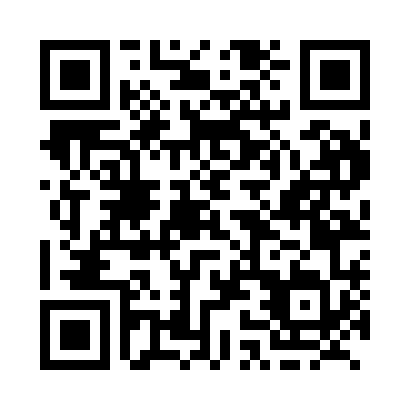 Prayer times for Astle, New Brunswick, CanadaWed 1 May 2024 - Fri 31 May 2024High Latitude Method: Angle Based RulePrayer Calculation Method: Islamic Society of North AmericaAsar Calculation Method: HanafiPrayer times provided by https://www.salahtimes.comDateDayFajrSunriseDhuhrAsrMaghribIsha1Wed4:336:111:236:258:3610:142Thu4:316:091:236:268:3710:163Fri4:296:081:236:268:3810:184Sat4:266:061:236:278:4010:205Sun4:246:051:236:288:4110:226Mon4:226:031:226:298:4210:247Tue4:206:021:226:298:4310:268Wed4:186:011:226:308:4510:289Thu4:165:591:226:318:4610:2910Fri4:145:581:226:328:4710:3111Sat4:125:571:226:338:4810:3312Sun4:105:551:226:338:5010:3513Mon4:085:541:226:348:5110:3714Tue4:075:531:226:358:5210:3915Wed4:055:521:226:358:5310:4116Thu4:035:511:226:368:5510:4317Fri4:015:491:226:378:5610:4518Sat3:595:481:226:388:5710:4719Sun3:575:471:226:388:5810:4820Mon3:565:461:226:398:5910:5021Tue3:545:451:236:409:0010:5222Wed3:525:441:236:409:0110:5423Thu3:515:431:236:419:0310:5624Fri3:495:431:236:419:0410:5725Sat3:485:421:236:429:0510:5926Sun3:465:411:236:439:0611:0127Mon3:455:401:236:439:0711:0228Tue3:435:391:236:449:0811:0429Wed3:425:391:236:459:0911:0630Thu3:415:381:246:459:1011:0731Fri3:395:371:246:469:1011:09